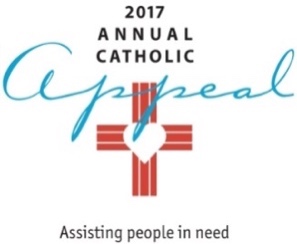 PostImageFacebook – InstagramTwitter/My Parish AppFebruary 5 – 18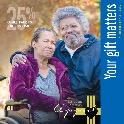 File: ACA21 parish social_1Together as Catholics, we can give people  experiencing homelessness, mental illness  and drug addiction a path to feeling human again. We can also support our parish outreach to neighbors in need. Please give generously to the Annual Catholic Appeal. 25% comes back to our parish. Give online at www.scd.org/acagiveYou can give people a path to feeling human again and help our parish to help others. Give to the Annual Catholic Appeal. 25% comes back to our parish.  www.scd.org/acagiveFebruary 19 – March 11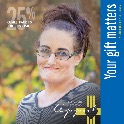 File: ACA21 parish social_2Together as Catholics, we can give people  living on the margins a path to dignity and stability. We can also support our parish outreach to neighbors in need. Please give generously to the Annual Catholic Appeal. 25% comes back to our parish. Give online at  www.scd.org/acagiveYou can give people a path to dignity and stability, and help our parish to help others. Give to the Annual Catholic Appeal. 25% comes back to our parish.  www.scd.org/acagiveMarch 12 – April 8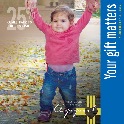           File: ACA21 parish social_3Together as Catholics, we can give at-risk parents and children a chance to succeed. We can also support our parish outreach to neighbors in need. Please give generously to the Annual Catholic Appeal. 25% comes back to our parish. Give online at  www.scd.org/acagiveYou can give at-risk parents and children a chance to succeed and help our parish to help others. Give to the Annual Catholic Appeal. 25% comes back to our parish.  www.scd.org/acagivePostImageFacebook – InstagramTwitter/My Parish AppApril 9  – May 7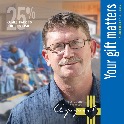             File: ACA21 parish social_4Together as Catholics, we can help a life on the streets to become a life of purpose. We can also support our parish outreach to neighbors in need. Please give generously to the Annual Catholic Appeal. 25% comes back to our parish. Give online at  www.scd.org/acagiveYou can help a life on the street to become a life of purpose and help our parish to help others. Give online to the Annual Catholic Appeal. 25% comes back to our parish.  www.scd.org/acagiveMay 7 – June 10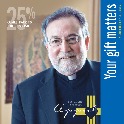              File: ACA21 parish social_5Together as Catholics, we can help people in despair to begin again, refreshed and renewed. We can also support our parish outreach to neighbors in need. Please give generously to the Annual Catholic Appeal. 25% comes back to our parish. Give online at  www.scd.org/acagiveYou can help people in despair to begin again refreshed and renewed and help our parish to help others. Give online to the Annual Catholic Appeal. 25% comes back to our parish.  www.scd.org/acagiveJune 11 – July 8            File: ACA21 parish social_1Together as Catholics, we can give people  experiencing homelessness, mental illness  and drug addiction a path to feeling human again. We can also support our parish outreach to neighbors in need. Please give generously to the Annual Catholic Appeal. 25% comes back to our parish. Give online at www.scd.org/acagiveYou can give people a path to feeling human again and help our parish to help others. Give to the Annual Catholic Appeal. 25% comes back to our parish.  www.scd.org/acagivePostImageFacebook – InstagramTwitter/My Parish AppJune 15 +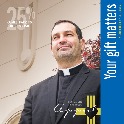           File: ACA21 parish social_6Together as Catholics, we can help ensure  future priests can serve our parishes. We can also support our parish outreach to neighbors in need. Please give generously to the Annual Catholic Appeal. 25% comes back to our parish. Give online at www.scd.org/acagiveYou can help ensure future priests can serve our parishes and help our parish to help others. Give to the Annual Catholic Appeal. 25% comes back to our parish.  www.scd.org/acagiveJuly 15 +  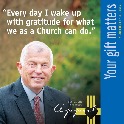             File: ACA21 parish social_7As a Camp Fire Survivor and Parish Steward in Paradise, Greg Kidder encourages all of us to support the work of our Catholic Charities by giving to the Annual Catholic Appeal. 25% comes back to our parish. Give online at www.scd.org/acagivePlease give our local Catholic Charities and our parish the ability to continue helping people in need. Donate to the Annual Catholic Appeal at www.scd.org/acagive. 25% comes back to our parish.  